	          Ministero dell'Istruzione, dell'Università e della Ricerca                         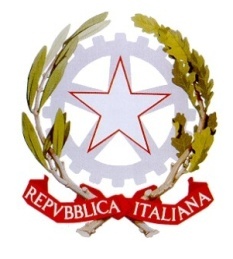 ISTITUTO COMPRENSIVO “DON BOSCO”   Via Matteo Cosentino, 190 85034 -  FRANCAVILLA in SINNI C.F. 82000710762Tel.   0973/577133 – Fax 0973/577763 E-mail: pzic878004@istruzione.itPEC: pzic878004@pec.istruzione.itSito web: http://www.icfrancavillainsinni.gov.it/Modello di presentazione di candidatura da parte del docente per l’ottenimento dell’incarico triennale presso  I.C. Don Bosco” di Francavilla in SinniAl Dirigente scolastico______________________________________________________La/Il sottoscritta/o ___________________________ . nata/o a ____________________  (___), il ____________ , residente a ________________________ , in  ________________________ ,C. F. __________________________________Inserita/o nell’ambito territoriale ________________________per l’insegnamento di ___________________________________________________________dichiarare grado scolastico – tipologia di posto - classe di concorso (per la scuola secondaria)dichiara la propria disponibilità ad assumere l’incarico di docente presso il Vostro Istituto scolastico per l’insegnamento nella scuola _________________________________ (dell’infanzia- primaria – secondaria di I grado )In relazione ai criteri indicati nell’avviso pubblicato dal Dirigente scolastico con atto prot. ______ del _______ , la/il sottoscritta/odichiara il possesso dei seguenti requisiti:___________________________________________________________________________specificare Esperienze professionali – Titoli culturali e formativi riferiti ai criteri richiesti nell’avvisoallega il proprio curriculum vitae In caso di accoglimento della richiesta, la/il sottoscritta/o si impegna a comunicare l’accettazione dell’incarico presso l’istituto scolastico o presso altro istituto entro 24 ore dalla data di ricezione della comunicazione della proposta.La/Il sottoscritta/o autorizza il trattamento dei dati personali forniti, ai sensi e per gli effetti del D.lgs. n. 196/2003, esclusivamente finalizzato allo svolgimento degli adempimenti connessi e conseguenti l’espletamento della procedura. La/Il sottoscritta/o presenta la seguente dichiarazione, ai sensi degli artt. 19, 46 e 47 e 76 del D.p.r. 445/2000, consapevole che in caso di mendaci dichiarazioni incorrerà nelle pene e nelle sanzioni stabilite dal codice penale e dalle leggi speciali in materia.
Luogo e Data											Firma_______________________